Załącznik nr 2 do umowyWOJEWÓDZKI URZĄD PRACY W OPOLU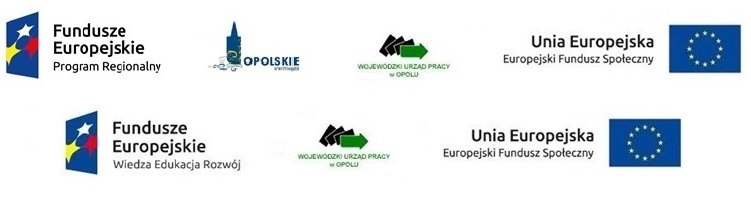 FORMULARZ OFERTYOferta na usługę szkoleniową pn. „Rozliczanie podatku VAT przy realizacji programów współfinansowanych ze środków Unii Europejskiej z uwzględnieniem najnowszych zmian”  
w dniu 04.10.2016 r. dla 30-osobowej grupy pracowników Wojewódzkiego Urzędu Pracy w Opolu. Oferujemy wykonanie przedmiotu zamówienia określonego w zapytaniu ofertowym zgodnie 
z wymogami w nim zawartymi za cenę łączną:Netto: ………………………………… (słownie:………………………………)VAT: ……….% tj. …………………… (słownie:………………………………)Brutto: ……………………………….. (słownie:….....................................)Oświadczam, że zaproponowany przeze mnie trener zrealizował co najmniej 60 godzin zegarowych szkoleń/warsztatów w okresie ostatnich trzech lat licząc do dnia terminu złożenia oferty, z zakresu rozliczania podatku VAT przy realizacji programów współfinansowanych ze środków UE, na potwierdzenie czego załączam do poniższego wykazu programy szkoleń:Oświadczam, że Pan/Pani ………………………………………… (imię i nazwisko zaproponowanego trenera) posiada minimum wykształcenie wyższe magisterskie (zgodnie z załączonym CV).Zobowiązuję się wykonać przedmiot zamówienia w wymaganym terminie.Oświadczam, że cena brutto podana w niniejszym formularzu zawiera wszystkie koszty wykonania zamówienia jakie poniesie Zamawiający w przypadku wyboru niniejszej oferty.Oświadczam, że zapoznałem się z treścią zapytania ofertowego i wzorem Umowy 
i nie wnoszę do nich zastrzeżeń oraz przyjmuję warunki w nich zawarte.W przypadku udzielenia zamówienia, zobowiązuję się do zawarcia umowy w miejscu i terminie wskazanym przez Zamawiającego oraz na warunkach określonych we wzorze umowy.………………………………………….                                               ………………………………………..            (miejsce, data)                                                       			       (podpis Wykonawcy lub przedstawiciela                                                                                                             			    upoważnionego do reprezentacji)Załącznik nr 1 do formularza oferty(Oświadczenie o braku podstaw do wykluczenia)OŚWIADCZENIEPrzystępując do postępowania o udzielenie zamówienia publicznego na usługę szkoleniową 
pn. „Rozliczanie podatku VAT przy realizacji programów współfinansowanych ze środków Unii Europejskiej z uwzględnieniem najnowszych zmian” w dniu 04.10.2016 r. dla 30-osobowej grupy pracowników Wojewódzkiego Urzędu Pracy w Opolu.,oświadczam, że nie zachodzą okoliczności wyłączające mnie z ubiegania się o zamówienie, 
w szczególności:nie wszczęto wobec mnie postępowania upadłościowego, ani nie ogłoszono mojej upadłości,nie zalegam z opłacaniem podatków, opłat lub składek na ubezpieczenie społeczne,znajduję się w sytuacji ekonomicznej i finansowej zapewniającej realizację zamówienia,nie jestem powiązany z Zamawiającym osobowo lub kapitałowo, przy czym przez powiązania kapitałowe lub osobowe rozumie się wzajemne powiązania między Zamawiającym 
lub osobami upoważnionymi do zaciągania zobowiązań w imieniu Zamawiającego 
lub osobami wykonującymi w imieniu Zamawiającego czynności związane z przygotowaniem 
i przeprowadzeniem procedury wyboru Wykonawcy a Wykonawcą, polegające 
w szczególności na:uczestniczeniu w spółce jako wspólnik spółki cywilnej lub spółki osobowej,posiadaniu co najmniej 10 % udziałów lub akcji,pełnieniu funkcji członka organu nadzorczego lub zarządzającego, prokurenta, pełnomocnika,pozostawaniu w związku małżeńskim, w stosunku pokrewieństwa lub powinowactwa w linii prostej, pokrewieństwa drugiego stopnia lub powinowactwa drugiego stopnia 
w linii bocznej lub w stosunku przysposobienia, opieki lub kurateli. Załącznik 2 do formularza oferty DOŚWIADCZENIE W ZAKRESIE WYKONAWSTWAWykaz wykonanych usług w okresie ostatnich 3 lat przed upływem terminu składania ofert, a jeżeli okres prowadzenia działalności jest krótszy – to w tym okresie – wraz z podaniem ich przedmiotu, dat wykonania, liczebności grupy i podmiotów, na rzecz których usługi zostały wykonane.Do niniejszego wykazu należy dołączyć dowody potwierdzające, że usługi te zostały wykonane 
lub są wykonywane należycie. ....................................................				.....................................................(miejscowość, data) 					(podpis i pieczątka  				   Wykonawcy lub  jego pełnomocnika)Dane kontaktoweNazwa firmyAdres firmyTelefonE-mailREGONNIPL.p.Nazwa szkolenia/warsztatówTermin szkolenia/ warsztatówIlość godzin – 
co najmniej 60 godzin zegarowychNazwa i adres odbiorcy szkoleniaL.p.Nazwa i lokalizacja usługi(warsztatów/szkoleń)Czas realizacjiCzas realizacjiIlość osób  przeszkolonych – min. 15 (w grupie) NazwaOdbiorcyL.p.Nazwa i lokalizacja usługi(warsztatów/szkoleń)początekkoniecIlość osób  przeszkolonych – min. 15 (w grupie) NazwaOdbiorcy1.2.